	November 13, 2014Tracy Babbidge, Bureau ChiefDepartment of Energy and Environmental Protection10 Franklin SquareNew Britain, CT  06051Mr. Nicholas E. NeeleyActing Executive SecretaryPublic Utilities Regulatory Authority10 Franklin SquareNew Britain, CT 06051RE:	Docket No. 13-03-02 – PURA/BETP Consideration of 2013-2015 Conservation and Load Management Plan – R8 Central Air Conditioning Impact and Process EvaluationDear Ms. Babbidge & Mr. Neely:The Energy Efficiency Board filed a third party program research study on October, 14, 2014:  “R8: Central Air Conditioning (the “Report”).  The United Illuminating Company (“UI”), Connecticut Natural Gas Corporation (“CNG”) and The Southern Connecticut Gas Company (“SCG,” and with UI and CNG, the “Companies”), hereby submit written comments on the final report.  Section 245m(d)(4) of the Connecticut General Statutes (the “Statute”) requires that the Department of Energy and Environmental Protection (“DEEP”) adopt an independent, comprehensive program evaluation, measurement and verification process to ensure, among other things, that “evaluation results are appropriately and accurately taken into account in program development and implementation.”  The Companies agree that program evaluation is important in the development and implementation of the programs and participate in the independent evaluation process as outlined in the Statute.  The Companies have previously commented on the draft report. The Statute also allows the Companies, at their discretion, to comment on the final Report, this letter being the result. The Companies also participate in any technical sessions called regarding the final Report. The Companies are dedicated to providing efficient, cost-effective programs and the evaluation process, including the evaluation results and recommendations, is an important component of this.  As a result, the program administrators will use the recommendations from the Report, as well as comments of other stakeholders and any technical meeting results to analyze and update the program as necessary. The program administrators are working with the Residential Technical consultant and the Residential Committee as necessary to update the program. The program updates will be reflected in the 2015 Plan update that will be presented and approved by the Energy Efficiency Board prior to the submittal of the Plan to DEEP.  Similarly, any results related to the energy or demand savings calculations from the Report are used, along with other resources, within the annual update process for the Program Savings Document (PSD). The PSD is also updated and filed on an annual basis. The recommendations and results within the Report will be handled and reflected as outlined in the above process and will be reflected in the next Plan or Plan Update the Companies file.   If you have any questions please do not hesitate to contact Donna Wells at 203 499-2053 or Pat McDonnell at 203 499-2923.  Very truly yours, 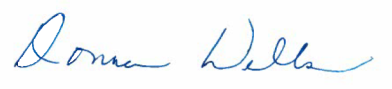 Donna WellsManager, Technical Support Services 